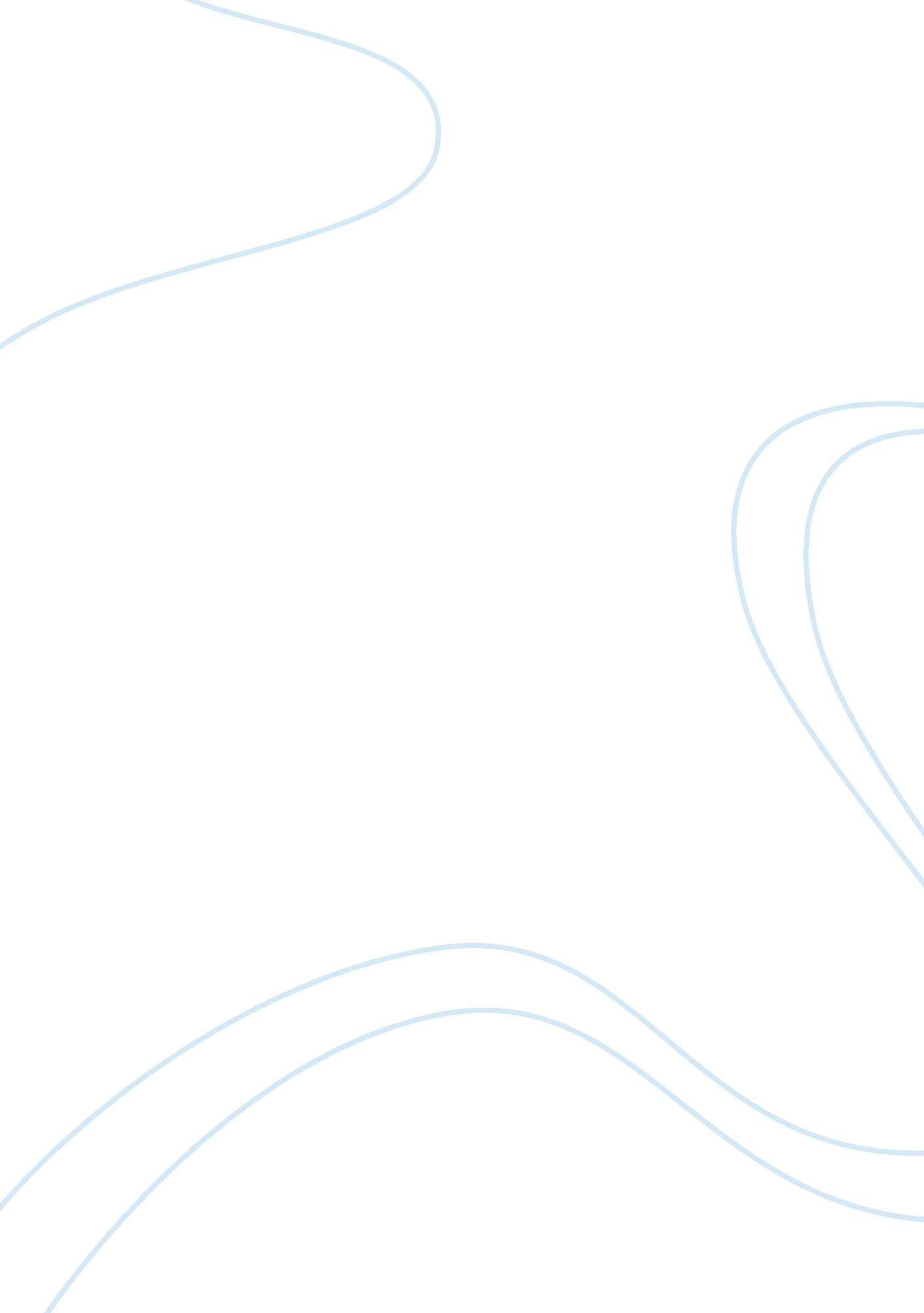 Saint ignatius of loyola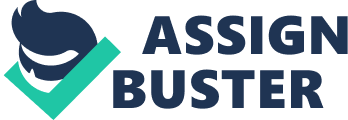 Saint Ignatius of Loyola Saint Ignatius of Loyola was the founder of the Jesuits. He founded the society of Jesus, but before accomplishing his goal he had to suffer and struggle a lot. Saint Ignatius was born of a wealthy family and grew up surrounded by luxury and riches. He had everything in the world a person could want but he wanted glory. He had a goal to accomplish which he had to focus on. Saint Ignatius also had his bad habits like gambling and drinking. I think that almost everybody has their own weakness or habit in their lives that end up to screw their lives. Even though Saint Ignatius loved drinking and gambling he had to focus on what he wanted. He devoted his life to the military because that was one of his passions but there was one day when he got injured. He was the leader of his army and that caused his army to retreat. He was not happy with that decision but there was nothing he could do. Saint Ignatius had a great pride of his physical appearance so if he is injured he doesn’t want anyone to talk about the way he was now that he had to stay in bed in order to recover. The time he had to spend in recovery he made use of it. He had a painful and long recovery that he ended up to read two very important books. The life of Christ and the Life of Saints these books end up having a change in the life of Saint Ignatius. Having read this books helped he realized that God exists and how important he is in our lives. He found the essence of having a closer relationship with God and after his recovery decided to begin preaching the word of God. Saint Ignatius began to preach and was taking very serious his religious life. He did not care about his military life or his desire for glory. He started to focus on God and how he could help people get closer to God. He was later arrested because of his preaching and decided to give up his pride and became a humble person. He even traded his clothes with a farmer to show people and prove himself of the change he was making in life. Saint Ignatius wanted to be closer to God and share with the people his knowledge of what he was learning. He was becoming devoted to God and was changing his habits in order to achieve what he wanted. Saint Ignatius in his willingness and to serve God was focusing in what he could to do to achieve his new goal which was serving God. He decided to go back to school and study in order to be well prepare for what he wanted to do. He did not care about comments or any situation that would arise due to his new role in life. He went and studied and graduated. He was a person which we need to admire because now it is so hard for us to accomplish what we want. It is not because we cannot fulfil our goals but because we worry too much about society that we don’t focus in our selves. We need to focus on what our goals are and what we really want in life by doing so it will help us to do our best to get it. There are many times we don’t try hard enough in order to become successful in life. Many of us may give up as soon as an obstacle arises, but there are others who will strive harder when they meet obstacles in their way. Saint Ignatius is a perfect example of not giving up, trying his best to make things happen the way he desired. He gave all his strength and dedication to going where he wanted to go and do whatever it was going to take him to accomplish his goal. Every time we fall we need to get up and continue going. We can’t just stay down in the floor and wait to see who will come to pick us up. We have the power to make a change and do better on our next opportunity. It is better to lose and have tried than to never have tried and give up. Saint Ignatius is a perfect example of all we can achieve with God’s help and support. He studied hard then he became ordained and followed his mission in life by opening Jesuits schools all over the world. That is why that thanks to him we are now part of a Jesuit college. Saint John’s College is a part of the Jesuit community of that Saint Ignatius formed. We need to learn to value more what we have and give thanks to God for having blessed us with the wonderful gift that he gave us by inspiring people to carry out his teachings. We are now being educated and guided to follow God pathway to reach to heaven. We as part of a Jesuit college we are fortunate to be having an education that will not just focus on the basic subjects but that will have the spiritual and religious teachings in it. Saint Ignatius proves to us that if we have the desire and willingness to change we can do it. He was a wealthy man and he had the habits of drinking and gambling but at the end his life gave a big turn. He change his military life to a religious and closer relationship to God. That was what brought glory to his life. It was not the glory he desired before but this glory was must better and beneficial to him. He became a saint and we will always in one way or another get to learn from him. He is a hero. 